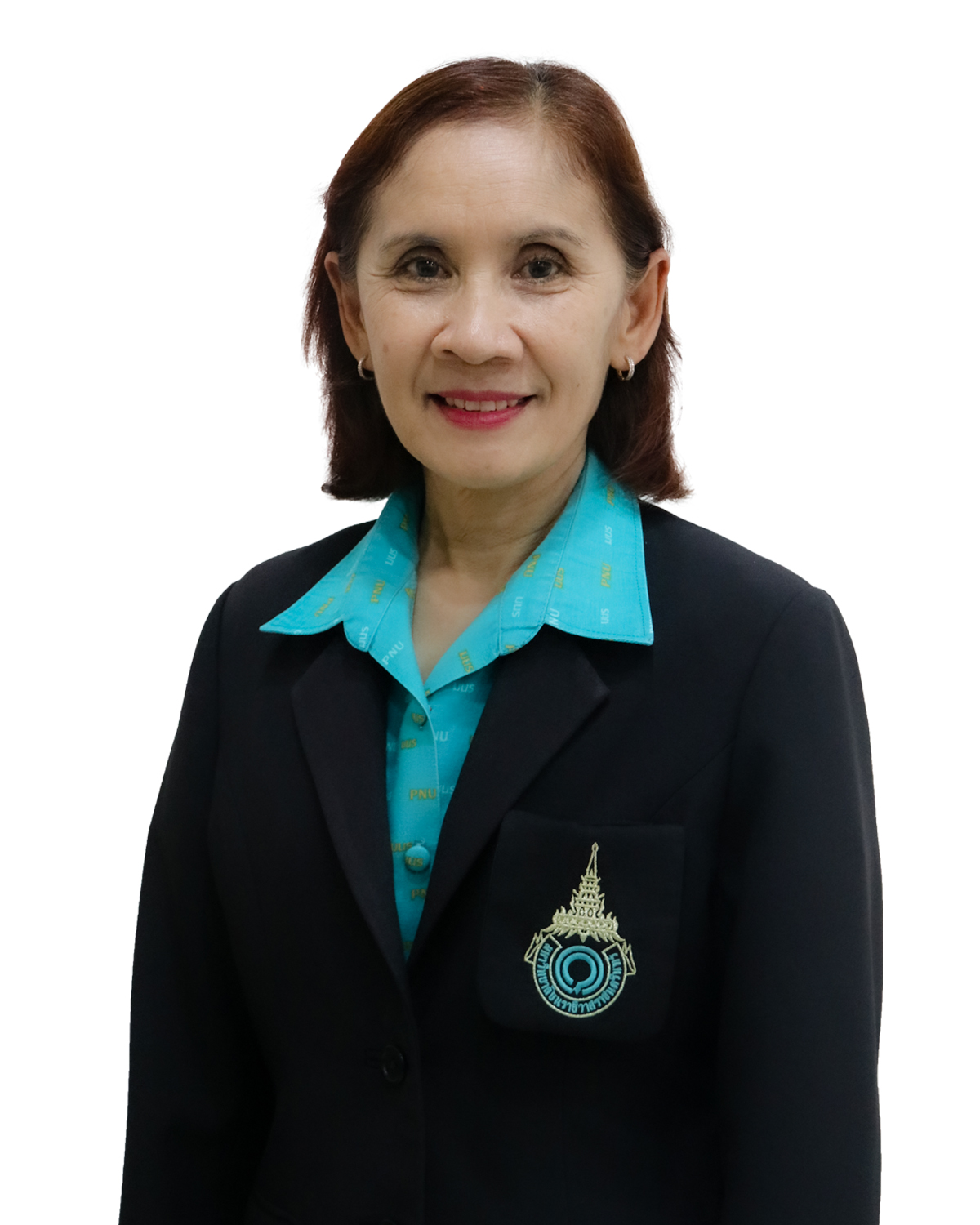 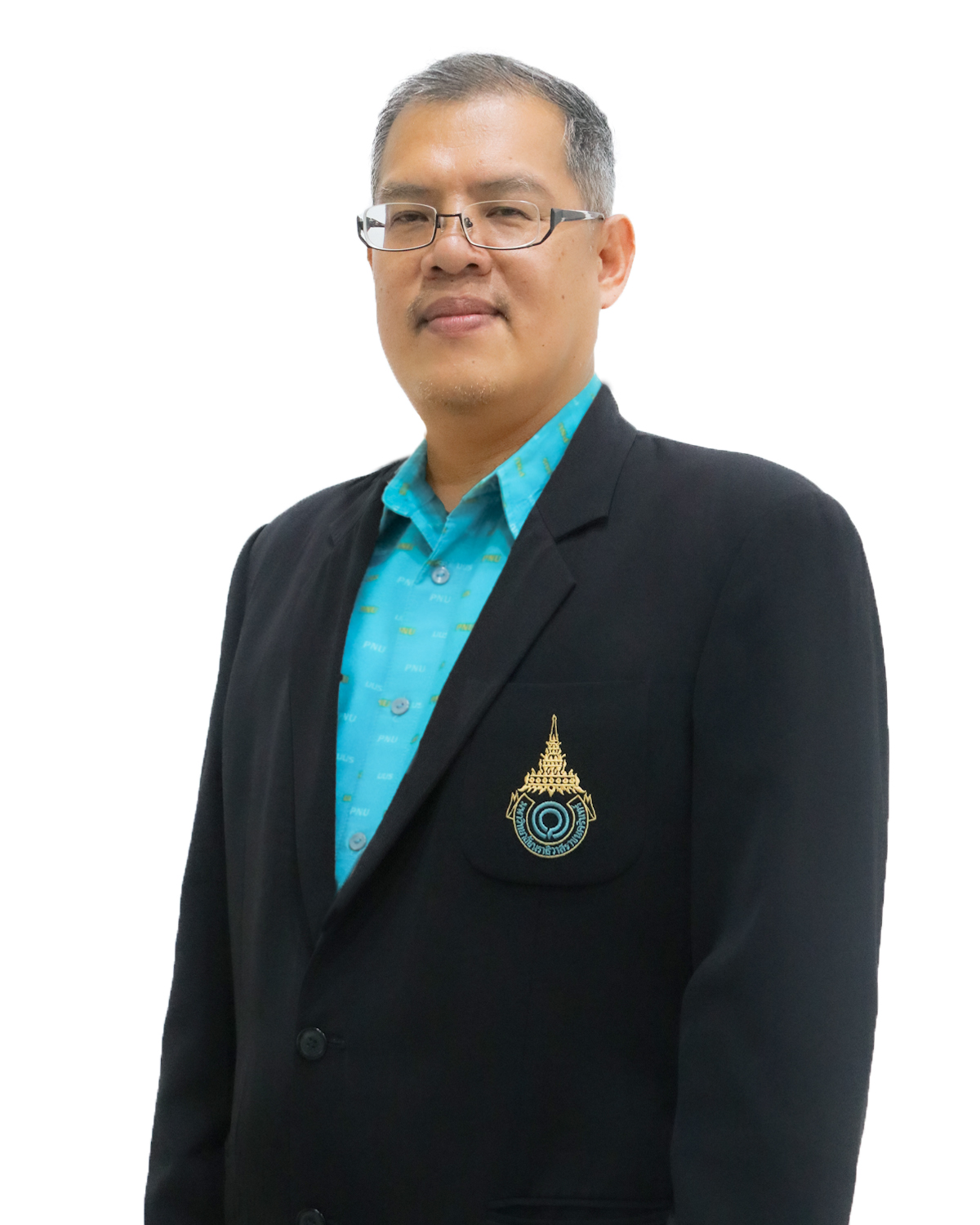 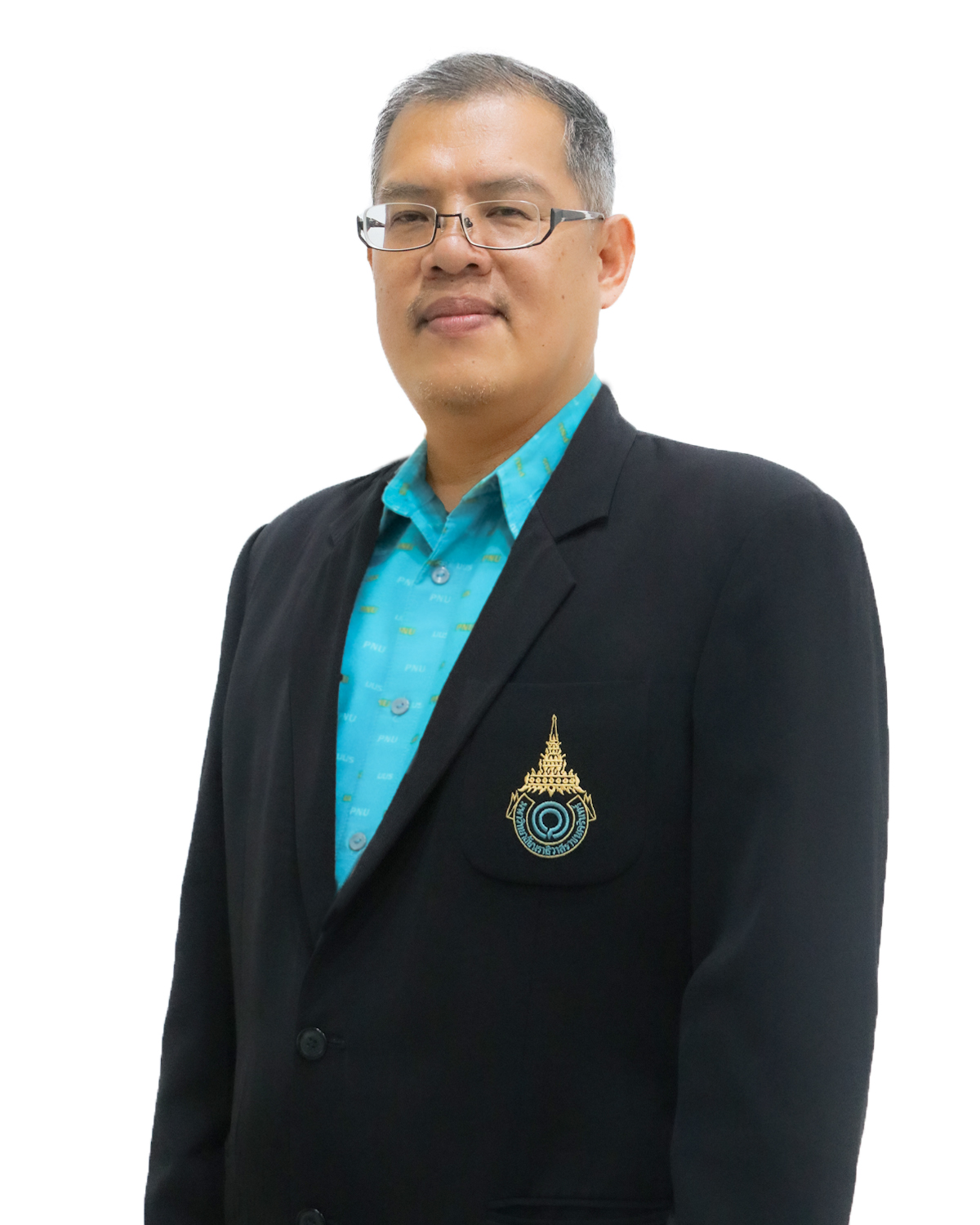 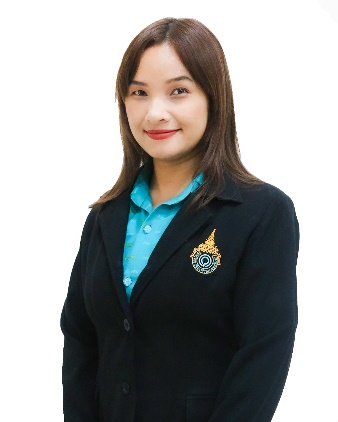 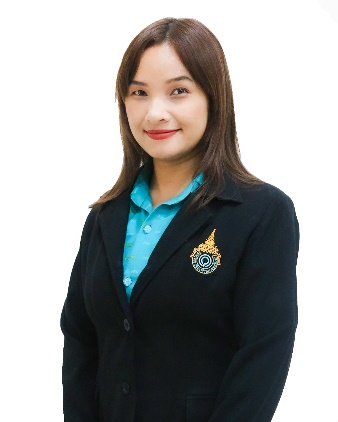 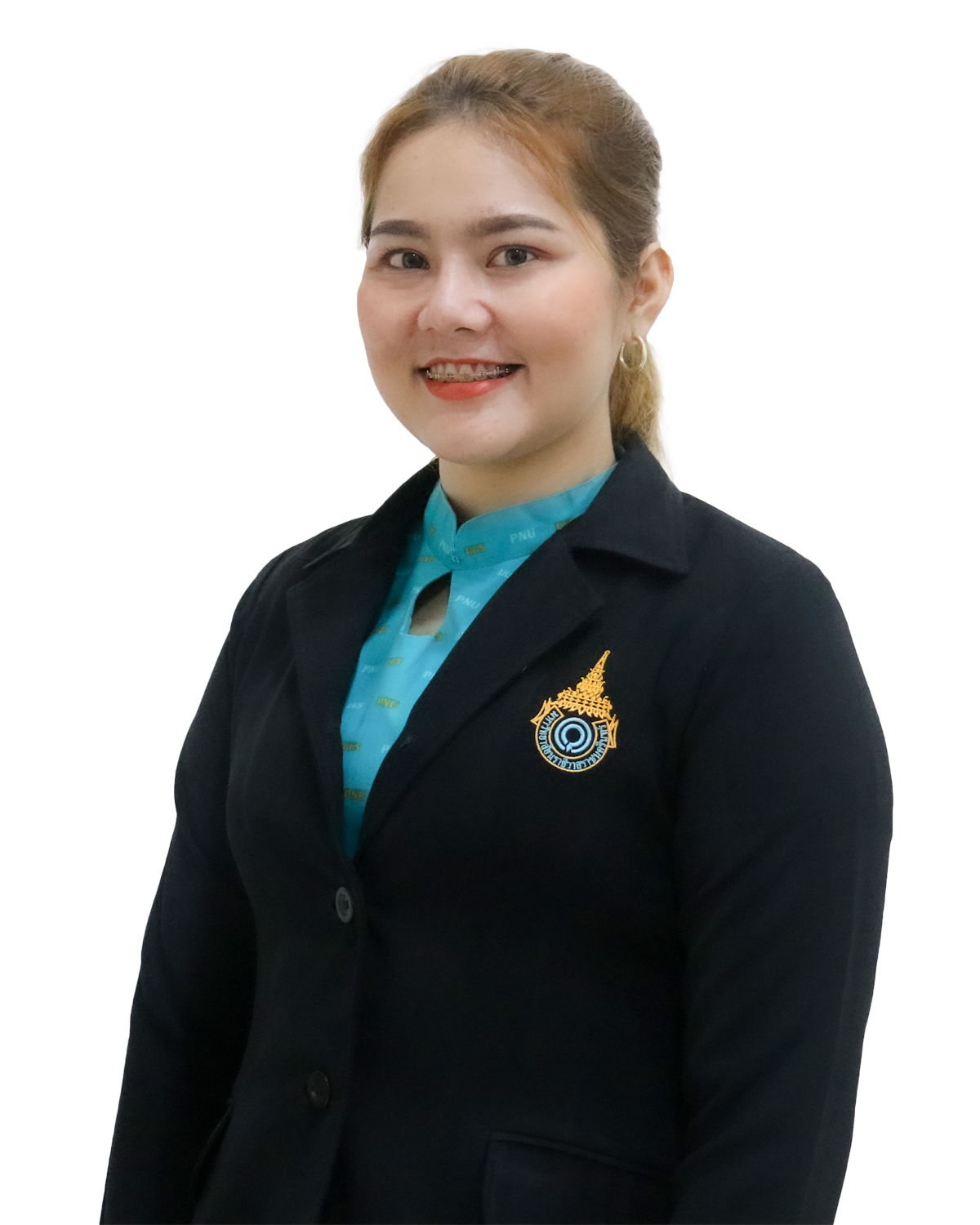 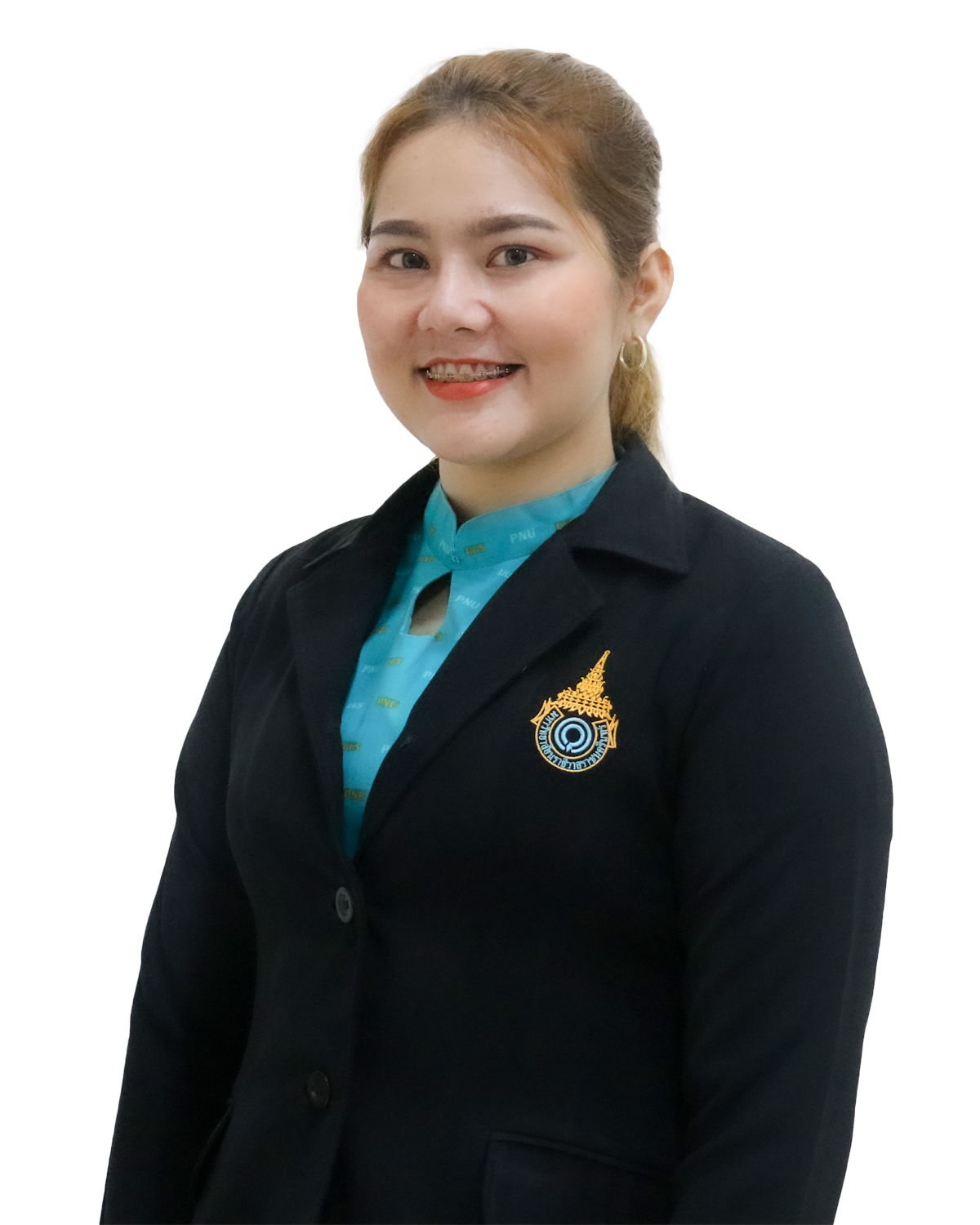 หน้าที่ความรับผิดชอบ1. วิเคราะห์ สำรวจ วางแผน ดำเนินการจัดหา จัดซื้อวัสดุ ครุภัณฑ์ต่างๆ ให้เป็นไปตามกฎและระเบียบของทางราชการ2. จัดทำปฏิทินการปฏิบัติงาน คู่มือการปฏิบัติงานและรวบรวมระเบียบที่เกี่ยวข้อง3. จัดทำกฎ ระเบียบ ขั้นตอนการดำเนินงานพัสดุ4. จัดทำทะเบียนวัสดุและครุภัณฑ์5. จัดทำทะเบียนการเบิกจ่าย การยืม-คืนพัสดุ การจำหน่ายพัสดุ6. รักษาวัสดุ ครุภัณฑ์ให้อยู่ในสภาพเรียบร้อย พร้อมใช้งาน7. ให้คำปรึกษา ชี้แจง และอำนวยความสะดวกเกี่ยวกับงานในหน้าที่แก่บุคลากรของคณะศิลปศาสตร์8. ดูแลบำรุงรักษา และรับผิดชอบทรัพย์สินของคณะศิลปศาสตร์ตามที่ได้รับมอบหมาย9. รายงานสถานะของวัสดุและครุภัณฑ์ อย่างน้อยไตรมาสละ 1 ครั้ง10. ปฏิบัติงานรองรับตามนโยบายและงานอื่นๆ ตามที่ได้รับมอบหมาย